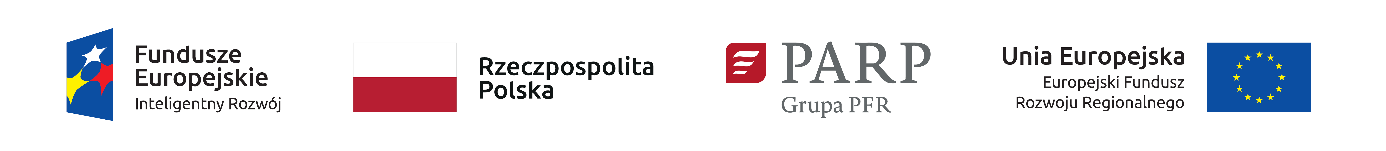 Załącznik nr 2 do umowy o dofinansowanieTabela 1. Zakres rzeczowyTabela 2. Zakres finansowy. Wydatki rzeczywiście ponoszoneTabela 3. Wydatki w ramach kategorii kosztówZadanie Nazwa zadaniaOpis działań planowanych do realizacji w ramach wskazanych zadań/podmiot działania Data rozpoczęcia zadaniaData zakończenia zadaniaZadanie 1…..…..…..…..Zadanie 2…..…..…..…..(…)…..…..…..…..Kategoria kosztówNazwa kosztuWartość ogółem Wydatki kwalifikowalneW tym VATDofinansowanie% dofinansowaniaZadanie 1 (Nazwa zadania):Zadanie 1 (Nazwa zadania):…..…..…..…..…..…..…..SumaSuma…..…..…..…..…..Zadanie n (Nazwa zadania):Zadanie n (Nazwa zadania):…..…..…..…..…..…..…..SumaSuma…..…..…..…..…..Ogółem wydatki rzeczywiście ponoszoneOgółem wydatki rzeczywiście ponoszone…..…..…..…..…..Kategoria kosztówWydatki ogółemWydatki kwalifikowalneDofinansowanieUdział %Nabycie prawa użytkowania wieczystego gruntu oraz nabycie prawa własności nieruchomości, z wyłączeniem lokali mieszkalnych…..…..…..…..Nabycie albo wytworzenie środków trwałych innych niż prawo użytkowania wieczystego gruntu oraz nieruchomości…..…..…..…..Nabycie robót i materiałów budowlanych…..…..…..…..Nabycie wartości niematerialnych i prawnych…..…..…..…..Raty spłaty kapitału nieruchomości zabudowanych i niezabudowanych…..…..…..…..Raty spłaty kapitału środków trwałych innych niż nieruchomości…..…..…..…..Prace rozwojowe - wynagrodzenia wraz z pozapłacowymi kosztami pracy…..…..…..…..Prace rozwojowe - badania wykonywane na podstawie umowy, wiedzy i patentów oraz usługi doradcze i usługi równorzędne…..…..…..…..Prace rozwojowe –koszty operacyjne…..…..…..…..Usługi doradcze…..…..…..…..Koszty ustanowienia i utrzymania zabezpieczenia dla zaliczki wypłacanej na rzecz MŚP…..…..…..…..